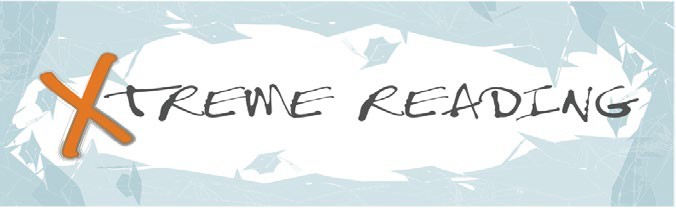 Complete Classroom Set Name & Phone #/email of person placing the order:								*PDF sets of Xtreme Reading are not sold separately.  If you have previously purchased a physical copy of the Xtreme Reading Classroom Set and are ordering a supplemental PDF set, please provide the invoice number and date of your original order.Invoice #___________________ Date of original order: ______________________If you don't see an option that fits your situation, including special orders for any replacement items (notebooks/binders) please contact orderkucrl@ku.eduAs a part of your order, your teachers will have access to online Xtreme Reading resources.  We will be sending more information about online access after your order confirmation.  Please provide the name and email of the lead instructional contact person you’d like us to contact.School 1 Contact Name: _______________________________________________________School 1 Contact Email: _______________________________________________________School 2 Contact Name: _______________________________________________________School 2 Contact Email: _______________________________________________________School 3 Contact Name: _______________________________________________________School 3 Contact Email: _______________________________________________________School 4 Contact Name: _______________________________________________________School 4 Contact Email: _______________________________________________________Joseph R. Pearson Hall1122 W. Campus Road, Room 736Lawrence, KS 66045-3101 FED ID No. 48-0680117Order Desk (785) 864-4780FAX (785) 864-5728E-mail: orderkucrl@ku.eduP.O.#_ 	Date Required:  	 Please allow 4 weeks from the date order is submitted.QuantityTitleTitleUnit PriceExtensionComplete Classroom Set (for initial classroom setup) includes:Instructor Notebooks (one of each)Xpect to Achieve (includes manuals for SCORE Skills & Talking Together and access to Xtreme Reading resources via password-protected website)Word Mapping Strategy manualWord Identification Strategy manualPossible Selves manualSelf-Questioning Strategy manualParaphrasing Strategy and Fundamentals of Paraphrasing & Summarizing manualsInference Strategy manualVisual Imagery Strategy manualTeacher Edition of passages (one of each title)Word ID Passages: Teacher EditionSelf-Questioning Passages: Teacher Edition Paraphrasing Passages: Teacher EditionInference Strategy: Teacher EditionStudent Classroom Books – 15 of each titleWord ID Passages (Student)Self-Questioning Passages (Student) Paraphrasing Passages (Student) Inference (Student)Fundamentals of Paraphrasing & Summarizing (Student)15 Student Workbooks in Binders (consumable)Complete Classroom Set (for initial classroom setup) includes:Instructor Notebooks (one of each)Xpect to Achieve (includes manuals for SCORE Skills & Talking Together and access to Xtreme Reading resources via password-protected website)Word Mapping Strategy manualWord Identification Strategy manualPossible Selves manualSelf-Questioning Strategy manualParaphrasing Strategy and Fundamentals of Paraphrasing & Summarizing manualsInference Strategy manualVisual Imagery Strategy manualTeacher Edition of passages (one of each title)Word ID Passages: Teacher EditionSelf-Questioning Passages: Teacher Edition Paraphrasing Passages: Teacher EditionInference Strategy: Teacher EditionStudent Classroom Books – 15 of each titleWord ID Passages (Student)Self-Questioning Passages (Student) Paraphrasing Passages (Student) Inference (Student)Fundamentals of Paraphrasing & Summarizing (Student)15 Student Workbooks in Binders (consumable)$2,240.00*Add-On: PDF of pages in Instructor Notebooks - downloadable link      (1 instructor license)*Add-On: PDF of pages in Instructor Notebooks - downloadable link      (1 instructor license)$100.00* Add-On: PDF Version of Classroom Books & Student Materials - Flash       Drive (15 student licenses)Includes passages for Word Identification, Self-Questioning, Paraphrasing, and Inference, Fundamentals of Paraphrasing & Summarizing Student Materials, and the student materials section of SCORE Skills, Talking Together, and Possible Selves* Add-On: PDF Version of Classroom Books & Student Materials - Flash       Drive (15 student licenses)Includes passages for Word Identification, Self-Questioning, Paraphrasing, and Inference, Fundamentals of Paraphrasing & Summarizing Student Materials, and the student materials section of SCORE Skills, Talking Together, and Possible Selves$100.00(15 licenses)* Add-On: PDF version of Student Workbook Binder - downloadable link      (15 student licenses – please purchase based on total number of students)* Add-On: PDF version of Student Workbook Binder - downloadable link      (15 student licenses – please purchase based on total number of students)$150.00 (15 licenses)Additional: Student Workbook in Binder (consumable, 1 binder)  Note: You will receive 15 of these with your complete classroom set. Please order more if you have more than 15 students.Additional: Student Workbook in Binder (consumable, 1 binder)  Note: You will receive 15 of these with your complete classroom set. Please order more if you have more than 15 students.$28.00 ea.Additional: PDF version of Student Workbook Binder - downloadable link      (1 student license)      Note: Please order more if you have more than 15 students.Additional: PDF version of Student Workbook Binder - downloadable link      (1 student license)      Note: Please order more if you have more than 15 students.$10.00 ea.We recommend that you invest in professional development for anyone who will be teaching Xtreme Reading. Contact SIMPD@ku.edu to inquire about professional development.We recommend that you invest in professional development for anyone who will be teaching Xtreme Reading. Contact SIMPD@ku.edu to inquire about professional development.We recommend that you invest in professional development for anyone who will be teaching Xtreme Reading. Contact SIMPD@ku.edu to inquire about professional development.We recommend that you invest in professional development for anyone who will be teaching Xtreme Reading. Contact SIMPD@ku.edu to inquire about professional development.TotalTotalTotalTotalNote: Shipping and handling is not charged for downloadable linksNote: Shipping and handling is not charged for downloadable linksRegular Shipping/Handling: 10%Regular Shipping/Handling: 10%There will be extra shipping charges if expedited shipping is required or if shipping outside the continental United States.  Please call for shipping quote.There will be extra shipping charges if expedited shipping is required or if shipping outside the continental United States.  Please call for shipping quote.Extra shipping ChargesExtra shipping ChargesTotal DueTotal DueVISA/MasterCard/American Express #:VISA/MasterCard/American Express #:Expires:	               Security Code:Expires:	               Security Code:Name on credit card:Name on credit card:E-mail for Paid Receipt:E-mail for Paid Receipt:Bill to:Ship to:Order Date: